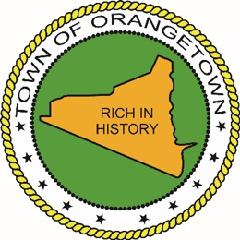 TOWN OF ORANGETOWN REGULAR TOWN MEETINGTuesday January 07, 2020This Town Board Meeting was opened at 7:30 PM.Councilman Denis Troy _____________Councilman Thomas Diviny __________Councilman Paul Valentine __________Councilman Jerry Bottari ____________Supervisor Teresa M. Kenny__________PRESENTATIONS / ANNOUNCEMENTS:Orangetown Police Guard presents the colorsPledge of Allegiance to the Flag of the United States of America is led by Teresa Hartey-Adametz, Ladies AOH President-Elect"The Star Spangled Banner" to be performed by St. Charles A.M.E. Zion Church Choir of Sparkill (Pastor Brandon McLauchlin)INVOCATION: Rev. Msgr. Emmet R. Nevin, Pastor of St. Aedan's Church, Pearl RiverThe Honorable Richard Finning administers the Oath of Office to Rosanna Sfraga, Town ClerkRosanna Sfraga, Town Clerk, administers the Oath of Office to:Teresa M. Kenny, Supervisor Gerald Bottari, Town Councilman Paul Valentine, Town Council James Dean, Superintendent of Highways Patrick Loftus, Town JusticeOrangetown Police Honor Guard to retire colorsMedley of Music to be performed by the Rockland County Ancient Order of Hibernians Pipe Band2020 STATE OF THE TOWN SPEECH: Town of Orangetown Supervisor Teresa M. KennySUPERVISOR'S APPOINTMENTS:Jeffrey Bencik, Finance DirectorAllison Kardon, Confidential Assistant to SupervisorMichael Lawler, Deputy SupervisorMary Cardenas, Town HistorianCOMMENTS FROM THE TOWN BOARD:BENEDICTION: Rabbi Daniel Pernick of Beth Am Temple, Pearl River, NY"AMERICA THE BEAUTIFUL" to be performed by the St. Charles A.M.E. Zion Church Choir, Sparkill, NYRECESS / REFRESHMENTS SERVEDAGENDA ITEMS:TOWN BOARDOFFICIAL UNDERTAKING FOR ELECTED AND APPOINTED OFFICIALSRESOLVED, that upon the recommendation of the Director of Finance, Jeff Bencik, to approve Official Undertaking to be filed in the Rockland County Clerk's Office for elected and appointed officials, officers and employees as the Town Board may require for the faithful performance of their duties and the prompt and proper account for paying over all money received by said employees in their official capacities.2020 / MARRIAGE OFFICERSRESOLVED, that the following are designated as Marriage Officers effective January 1, 2020 - December 31, 2020, at no salary:Supervisor Teresa M. KennyCouncilman Thomas F. DivinyCouncilman Paul ValentineCouncilman Gerald BottariCouncilman Denis TroyTown Clerk, Rosanna Sfraga2020 / OFFICIAL NEWSPAPERRESOLVED, that the Town Board hereby designates the Journal News as the official newspaper of the Town pursuant to NYS Town Law Section 64 (11), and the Journal News and the Rockland County Times, for additional notices as the Board may determine necessary or advisable, on a case by case basis.2020 BANKING DEPOSITORIESRESOLVED, that the following banks are designated as the banking depository for the Town of Orangetown:J. P. Morgan ChaseKey BankTD BankSterling NationalConnect One2020 TOWN CLERK FOR COLLECTION OF TAXES / BANKING DEPOSITORIESRESOLVED, that the folllowing banks are designated as the banking depository for the Town Clerk for Collection of Taxes:J. P. Morgan ChaseSterling NationalREAPPOINT / REGISTRAR OF VITAL STATISTICS / ROSANNA SFRAGARESOLVED, that Rosanna Sfraga, Town Clerk, is hereby reappointed Registrar of Vital Statistics, effective January 1, 2020 through December 31, 2020.REAPPOINT / RECORDS MANAGEMENT OFFICER (RMO)RESOLVED, that Rosanna Sfraga, Town Clerk, is hereby reappointed Records Management Officer (RMO).REAPPOINT / RECORDS ACCESS OFFICER (RAO) / 2020 / DEPARTMENT HEADSRESOLVED, that the Town Board reappoints each Department Head as Records Access Officer (RAO) for their Department records, effective January 1, 2020 through December 31, 2020.REAPPOINT TERESA ACCETTA-PUGH / RIMA DEL VECCHIO / DEPUTY REGISTRARS OF VITAL STATISTICSRESOLVED, that upon the recommendation of the Town Clerk, that Teresa Accetta-Pugh and Rima Del Vecchio are hereby appointed Deputy Registrar(s) of Vital Statistics.REAPPOINT / 1ST DEPUTY TOWN CLERK / COLLECTOR / 2020 / JOSEPH THOMASSENRESOLVED, that the Town Board hereby recognizes and reaffirms the reappointment of Joseph Thomasson by the Town Clerk to the position of First Deputy Town Clerk / Collector.RESOLUTION FOR INDEMNIFICATION OF PUBLIC OFFICERS AND EMPLOYEESRESOLVED, that the provisions of Section 18 of the Public Officers' Law concerning defense and indemnification shall apply to the officers and employees of the Town of Orangetown who are named defendants in any action arising out of the proper performance of duties to the fullest extent permissible by law, including, but not limited to, punitive damages, and the benefits of Section 18 shall extend to all such employees, and be itBE IT FURTHER RESOLVED, that all necessary and reasonable costs for providing this benefit shall be a proper Town charge.RESOLUTION TO AUTHORIZE TOWN ATTORNEY TO INSTITUTE AND DEFEND ACTIONSRESOLVED, that for the year 2020, the Town Board hereby authorizes the Town Attorney to take all necessary steps to institute actions on behalf of or defend any proceedings brought against the Town of Orangetown, its agencies and employees, andBE IT FURTHER RESOLVED, that this Resolution is hereby made retroactive to January 1, 2020.APPOINT ROBERT V. MAGRINO / TOWN ATTORNEY / EFFECTIVE JANUARY 1, 2020 THROUGH DECEMBER 31, 2021RESOLVED, that pursuant to the provisions of Town Law §20 and Town Law §24 the Town Board hereby reappoints Robert V. Magrino as Town Attorney, effective January 1, 2020 through December 31, 2021.APPOINT BRITTANY PATANE CORDERO / DEPUTY TOWN ATTORNEY / EFFECTIVE JANUARY 13, 2020RESOLVED, that the Town Board hereby appoints Brittany Patane Cordero as a part-time Deputy Town Attorney, at a salary of $55,000.00 per year, effective January 13, 2020, to serve at the pleasure of the Town Board.RESOLUTION TO ADOPT PROCUREMENT POLICY 2020WHEREAS, Section 104-b of the General Municipal Law requires the governing body of every municipality to adopt internal policies and procedures governing all procurement of goods and services not subject to the bidding requirements of GML Section 103 or any other law; andWHEREAS, the Town Board having previously adopted a procurement policy pursuant to Town Board Resolution 2019-192,NOW, THEREFORE, BE IT RESOLVED, that the Town Board does hereby re-adopt the procurement policy annexed to this Resolution, which is intended to apply to all goods and services which are not required by law to be publicly bid.RESOLUTION TO ADOPT THE TRAVEL AND CONFERENCE POLICY / 2020WHEREAS, the Town Board has determined that it is in the best interests of the Town to adopt a “Travel and Conference Policy” ​which will establish guidelines for the reimbursement of town business related travel and out-of- town travel expenses by officers and employees; andWHEREAS, the Town Board having previously adopted a Travel and Conference Policy pursuant to Town Board Resolution 2019-193,NOW, THEREFORE, BE IT RESOLVED, that the Town Board does hereby re-adopt the Travel and Conference Policy as annexed hereto.RESOLUTION TO SET DATE FOR PUBLIC HEARING / TBWS/RTBM OF JANUARY 28, 2020 AT 8:00 P.M. / INCREASE AND IMPROVEMENT OF THE FACILITIES OF THE ORANGETOWN SEWER DISTRICT IN THE TOWN OF ORANGETOWN, ROCKLAND COUNTY, NYRESOLVED, that the public hearing regarding the Increase and Improvement of the Facilities in the Orangetown Sewer District in the Town of Orangetown, Rockland County, NY is hereby scheduled for the RTBM of January 28, 2020 at 8:00 P.M.RESOLUTION TO AMEND TOWN BOARD CALENDAR / POLICE COMMISSION MEETING / AMEND DATE OF JANUARY 14, 2020 TO JANUARY 28, 2020RESOLVED, that upon the recommendation of the Police Chief, amend Town Board Calendar to reschedule the Police Commission Meeting from January 14, 2020 to January 28, 2020 to begin at 7:00 P.M.AUDITPAY VOUCHERSRESOLVED, upon the recommendation of the Director of Finance Director, the Finance Office is hereby authorized to pay vouchers for a total amount of four (4) warrants for a total of $ 2,322,417.75 .ADJOURNMENTSRESOLUTION TO ENTER RTBM / ADJOURNED / MEMORY:RESOLVED, at ____ pm, the Town Board entered the Regular Town Board Meeting and adjournedin memory of:Leonard Feroldi, Father of Town Employee Chris Feroldi (Highway); and the former Alternate Member of the Town's Zoning Board of AppealsPatrick Murray, Family Member of Mary Rose Murray of Goshen, NYKurt Ott, Resident of Pearl River and former Manager of the Noble Ninth German Masonic Park in Tappan Edward Peterson, Father of Town Employee Kate Morrison and Grandfather of Town Employee Caitlyn Morrison from the Assessor's OfficeFrank Ripa, Resident of Pearl River